проектО выявлении правообладателя ранее учтенного объекта недвижимостиВ соответствии со статьей 69.1 Федерального закона от 13 июля 2015 года № 218-ФЗ «О государственной регистрации недвижимости», статьей 16 Федерального закона от 06.10.2003 №131-ФЗ «Об общих принципах организации местного самоуправления в Российской Федерации» администрация Порецкого муниципального округа Чувашской Республики постановляет:1. В отношении земельного участка с кадастровым номером 21:18:100701:192, расположенного по адресу: Чувашская Республика - Чувашия, р-н Порецкий, с/пос Рындинское, с Турдаково, категория: земли населенных пунктов, общей площадью 2000  кв.м., в качестве его правообладателя, владеющего данным объектом недвижимости на праве собственности, выявлен Бучурлин Николай Николаевич, 19 декабря 1965 года рождения,  место рождения: с. Рындино Порецкого района Чувашской Республики, паспорт гражданина Российской Федерации 9708  720334, выдан 18 января 2011 года ТП УФМС России по Чувашской Республике в Порецком районе, СНИЛС 013-265 138 07, зарегистрированый по адресу: Чувашская Республика, Порецкий район, с. Рындино, ул. 1 Линия, дом № 14.         2. Право собственности Бучурлина Николая Николаевича  на указанный в п. 1 настоящего постановления земельный участок подтверждается сообщением нотариуса  Порецкого нотариального округа Чувашской Республики от 16 мая 2023 № 89 (копия прилагается)  и материалами наследственного дела № 37/2010, а также сообщением нотариуса  Порецкого нотариального округа Чувашской Республики от 14 сентября 2023 № 161 (копия прилагается)  и материалами наследственного дела №149/2019.         3.Отделу сельского хозяйства, земельных и имущественных отношений  направить в орган регистрации прав заявление о внесении в Единый государственный реестр недвижимости сведений о правообладателе ранее учтенного объекта, указанного в пункте 1 настоящего постановления, в течение 5 рабочих дней со дня принятия настоящего постановления. 4. Настоящее постановление вступает в силу со дня подписания.  Глава Порецкого   муниципального округа                                                                                                    Е.В.Лебедев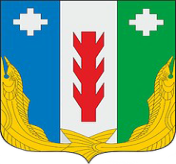 Администрация Порецкого муниципального округа Чувашской Республики     ПОСТАНОВЛЕНИЕ_________№ _____с. ПорецкоеЧăваш РеспубликинПăрачкав муниципалитетокругӗн администрацийĕЙЫШĂНУ________  № _____Пăрачкав сали